Самостоятельная работаВариант 1ФИО___________________________________________________________А) Ответьте письменно на вопросы:Какой разрез называется простым? _______________________________________________________________________________________________________________________________________________________________________________________Как называются разрезы в зависимости от положения секущей плоскости и относительно плоскостей проекций? _______________________________________________________________________________________________________________________________________________________________________________________В каких случаях и как обозначаются разрезы? _______________________________________________________________________________________________________________________________________________________________________________________В) Найти и обозначить правильно выполненный разрез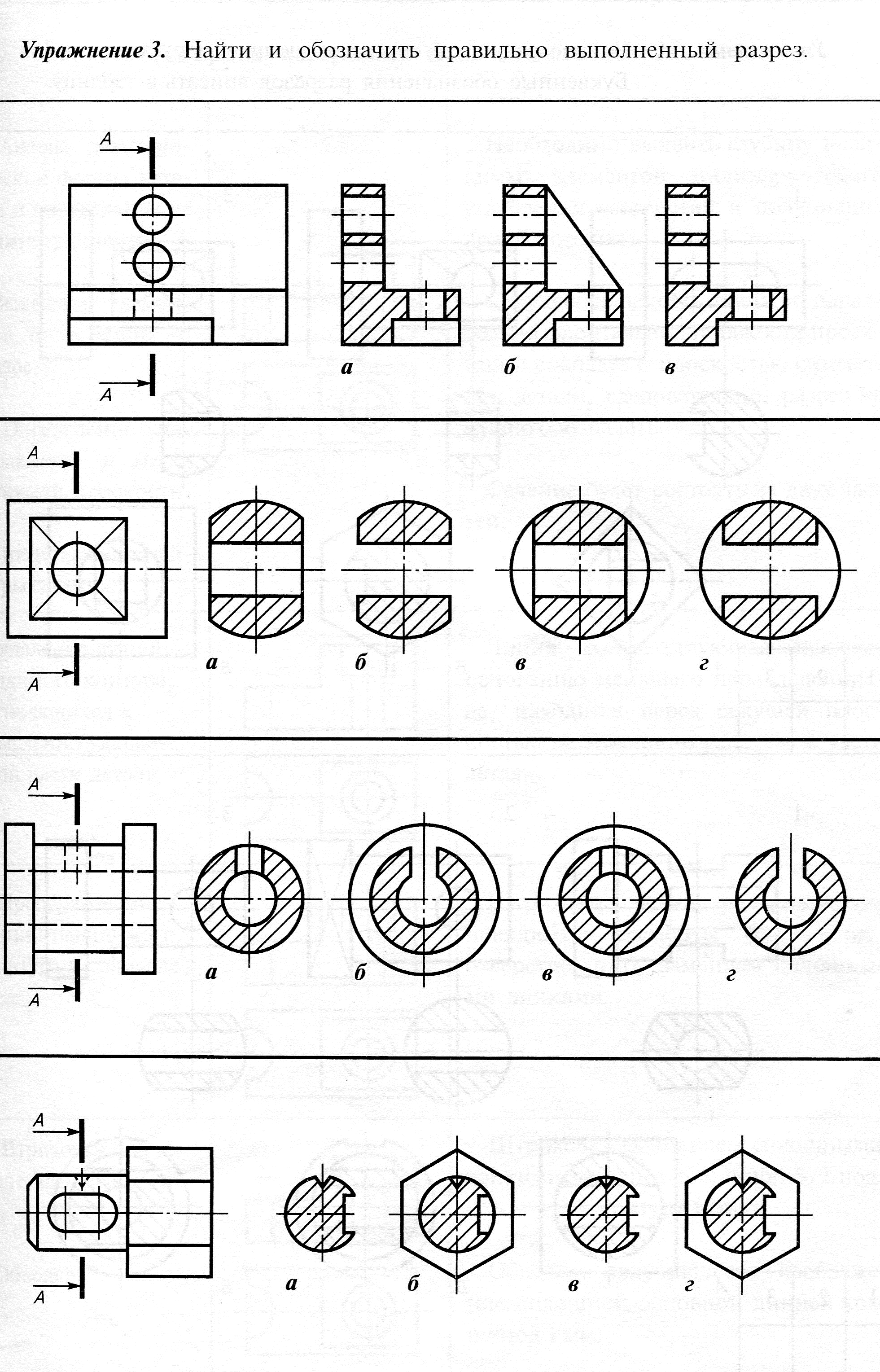 Самостоятельная работаВариант 2ФИО___________________________________________________________А) Ответьте письменно на вопросы:Как влияет выполнение разреза на месте одного из видов на другие виды детали? _______________________________________________________________________________________________________________________________________________________________________________________Как называется разрез, образованный плоскостью, параллельной горизонтальной плоскости проекций? _______________________________________________________________________________________________________________________________________________________________________________________Что изображается в разрезе детали? _______________________________________________________________________________________________________________________________________________________________________________________В) Найти и обозначить правильно выполненный разрезСамостоятельная работаВариант 3ФИО___________________________________________________________А) Ответьте письменно на вопросы:Как называются разрезы в зависимости от положения секущей плоскости и относительно плоскостей проекций? _______________________________________________________________________________________________________________________________________________________________________________________Как влияет выполнение разреза на месте одного из видов на другие виды детали? _______________________________________________________________________________________________________________________________________________________________________________________Что изображается в разрезе детали? _______________________________________________________________________________________________________________________________________________________________________________________В) Найти и обозначить правильно выполненный разрезСамостоятельная работаВариант 4ФИО___________________________________________________________А) Ответьте письменно на вопросы:Какой разрез называется простым? _______________________________________________________________________________________________________________________________________________________________________________________В каких случаях и как обозначаются разрезы? ________________________________________________________________________________________________________________________________________________________________________________Как называется разрез, образованный плоскостью, параллельной фронтальной плоскости проекций? _______________________________________________________________________________________________________________________________________________________________________________________В) Найти и обозначить правильно выполненный разрез